Содержание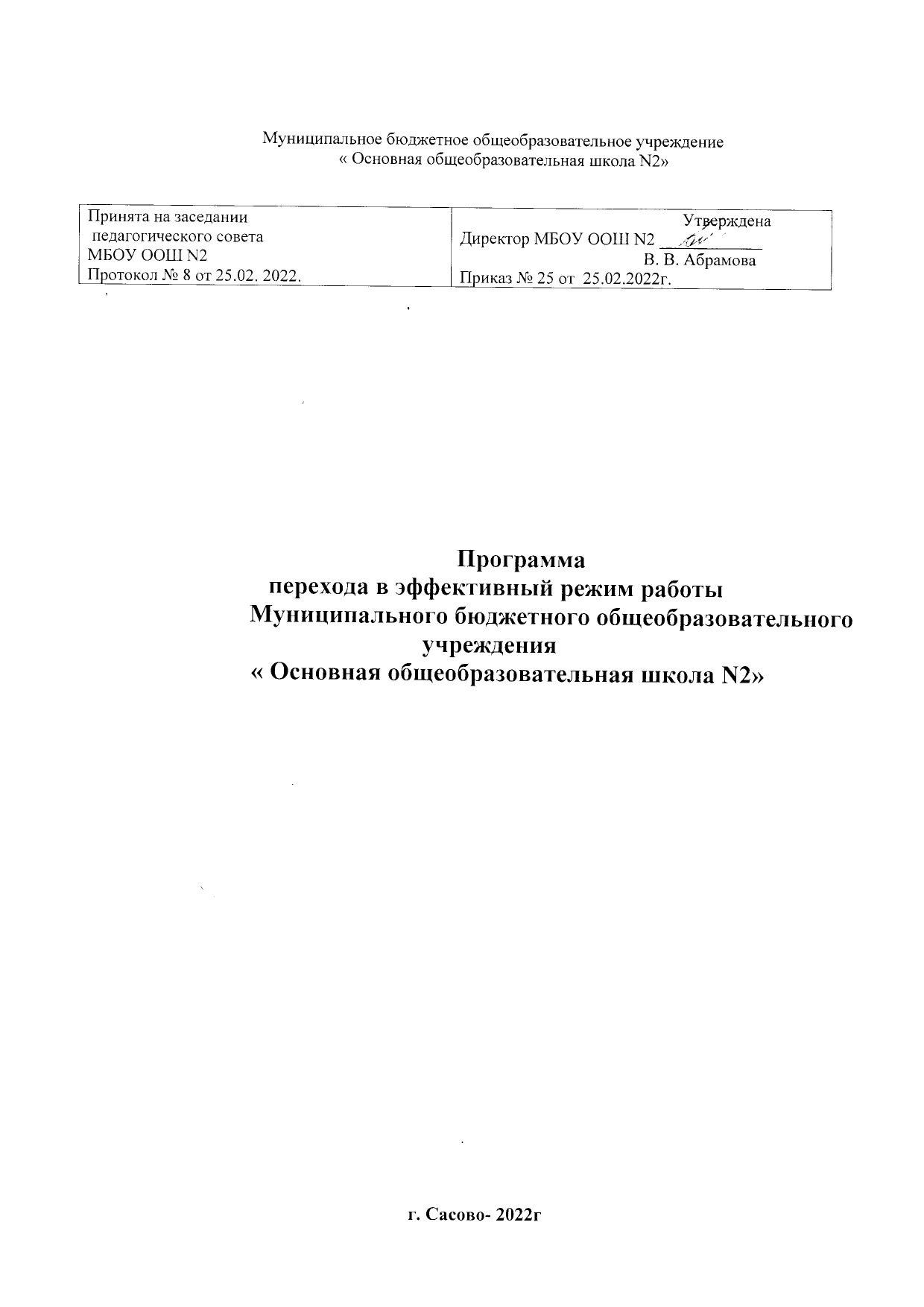 Раздел II. Анализ состояния школьной образовательной средыОснования разработки программыSWOT-анализКачественный анализ успеваемости в выпускных классахРезультаты ГИА обучающихся 9 класса за три последних учебных года5. Анализ показателей участия во Всероссийской олимпиады школьниковРезультаты РПРРезультаты ВПРРаздел III. Концепция развития школы на 2020-2023гг.1. Основные направления реализации программы3. 2. Сроки и этапы реализации Программы3. 3.	Средства контроля и обеспечения достоверности результатов3. 4.	Критерии и показатели оценки результативности и эффективности Программы5.	Ресурсное обеспечение ПрограммыПаспорт программыРаздел II. Анализ состояния школьной образовательной средыОснования разработки программыМуниципальное бюджетное общеобразовательное учреждение « Основная общеобразовательная школа N2» ( далее- МБОУ ООШ N2) расположена в городе Сасово Рязанской области. Обучающиеся МБОУ ООШ N2 дети из семей, разных по социальному статусу. Это и многодетные семьи, и неполные, и неблагополучные, приезжие из других регионов, и дети, перешедшие на обучение из других образовательных учреждений г.Сасово, и дети цыганской национальности, и учащиеся ГКУ РО « Сасовский социально- реабилитационный центр для несовершеннолетних», которые имеют большие пробелы в знаниях, так как они из неблагополучных семей, находящихся в трудной жизненной ситуации. К сожалению, всё это снижает показатель качества обучения в школе.МБОУ ООШ N2 старается обеспечить образовательную успешность, повысить жизненные шансы каждого обучающегося, независимо от индивидуальных стартовых возможностей и социального положения. В Послании Президента Федеральному собранию Российской Федерации на 2016 год говорится: «Мы должны сделать всё, чтобы сегодняшние школьники получили прекрасное образование, могли заниматься творчеством, выбрать профессию по душе, реализовать себя, чтобы независимо от того, где они живут, какой достаток у их родителей, у самих ребят были бы равные возможности для успешного жизненного старта».В то же время есть семьи, имеющие высокую мотивацию к получению их детьми качественного образования. И это заставляет задуматься о ресурсах и внутреннем потенциале педагогического коллектива, позволяющем справиться с вызовами внешней среды. Решение данной задачи возможно при совершенно новой модели управления, повышении профессиональных компетенций педагогов, развитии инструментов самооценки, диагностики образовательного процесса и результатов, повышении мотивации к обучению учеников и их родителей.Программа повышения качества деятельности школы, работающей в сложных социальных контекстах и показывающих низкие образовательные результаты, на 2020- 2023гг ( далее — Программа) призвана исправить ситуацию: должна стать управленческим инструментом для эффективного изменения качества образования в МБОУ ООШ N2.КонтингентКачественные показатели успеваемости выпускников 9 класса в образовательном учреждении за последние 3 года.Качественные показатели успеваемости выпускников 4 класса в образовательном учреждении за последние 3 годаИтого ОГЭ по русскому языку за 3 годаИтоги ОГЭ по математике за 3 годаСовременному обществу нужны уверенные в себе профессионалы, которые умеют правильно рассчитывать собственные силы и возможности, оценивать результаты своей деятельности, как в обычной жизни, так и в профессии, обладающие высокой творческой активностью, ответственностью, способностью анализировать, прогнозировать, конструктивно решать конфликтные ситуации, делать самостоятельный осознанный выбор, адекватно выражать свои эмоции, контролировать своё поведение, учиться, стремиться к более полному развитию своих личностных возможностей, реализации способностей и талантов.Развитие- ключевое слово образовательного процесса, а его важнейшая составляющая - личностно-ориентированный подход в обучении, предполагающий индивидуализацию образовательных маршрутов обучающихся.Для того, чтобы школа была успешной в настоящем и будущем, чтобы качество образования её выпускников отвечало требования времени, школе необходимо меняться в соответствии с изменениями окружающего мира. Поэтому данная Программа есть тем инструментом, с помощью которого школа создает свое будущее. В МБОУ ООШ N2 ведется работа по повышению качества обучения.Одна из важных задач образования в ОО — это достижение положительных изменений в развитии каждого обучающегося: его воспитанности, учебных достижений, здоровья и творческих способностей, независимо от их социального, экономического и культурного уровня их семей. В работе МБОУ ООШ N2 есть направления с высокими результатами качества обучения, но есть и низкие результаты.Ежегодно в школе проводится мониторинг результатов оценочных процедур различного уровня: федерального, регионального, муниципального. Представляются   результаты ГИА по образовательному учреждению, городу, области, которые включают информацию о результатах, успеваемость и средний балл по предметам ГИА. Ведутся мониторинги по контрольным работам и всероссийским проверочных работ ( далее---ВПР). По результатам мониторингов, наблюдается разрыв между обучающимися, показывающими высокие результаты обучения, и детьми с низкими результатами. Причина низких результатов обучения в том, что часть родителей не может и не знает, как помочь ребёнку преодолеть трудности в учёбе, так как собственный интеллектуальный уровень родителей микрорайона школы невысок.За годы существования школы контингент обучающихся изменился не очень сильно, но ежегодно в образовательном учреждении обучается более 250 человек.. В школе 11 классов- комплектов. В настоящее время педагогический коллектив насчитывает 20 человек.Уровень квалификации: высшую квалификационную категорию имеют-1 чел. (5%), первую квалификационную категорию имеют-9 чел. ( 45%), соответствие занимаемой должности- 8 чел. ( 40%), не имеют категории-2 чел. (10%).Стаж работы: до 2-х лет- 2 чел. (10%), до 20 лет- 6чел. ( 30%), более 20 лет- 12 чел. ( 60%).Уровень образования: из 20 человек имеют высшее образование ( педагоги+ администрация школы)-13 чел. ( 65% ), среднее специальное образование -  7 чел. (35% ).Контингент родителей обучающихся неоднородный: в национальный состав входят как цыганы, так и русские; по социальному статусу- рабочие, служащие. Образовательный уровень родителей- невысок( многие имеет средние образование , средне специальное и лишь 25% имеют высшее образование).Таким образом, школа реализует ФГОС в условиях социального риска, а именно:ежегодное уменьшение доли талантливых детей и увеличение доли обучающихся , имеющих ОВЗ;низкий образовательный уровень родителей ( законных представителей) ( уменьшение доли родителей с высшим и среднее специальным образованием, а увеличение доли родителей с основным или среднем общем образованием);ежегодное старение педагогического коллектива;	низкий профессиональный уровень педагогического состава ( только 65% имеют высшее образование, есть учитель, не имеющий педагогического образования, но прошедший переподготовку, 5% педагогов с высшей квалификационной категорией).Одновременно с этим, следует отметить, что при всей сложности работы у педагогического коллектива МБОУ ООШ N2.-имеется работоспособная творческая разновозрастная группа педагогов, способная повести за собой остальных членов коллектива;благоприятный климат в школьном коллективе: вновь прибывшие педагогические работники успешно вливаются в коллектив и, как правило, вносят свежую творческую струю в работу;	среди обучающихся МБОУ ООШ N2 имеются победители, призёры и участники конкурсов от муниципального до федерального уровней.Таким образом, в условиях проведенного в школе анализа действующих подходов к организации и управлению качеством образования выявлены следующие противоречия:между потенциалом педагогических работников и неудовлетворённостью результатами профессиональной деятельности;между целями обучения и воспитания ребенка в семье и школе;между требованиями современной жизни и уровнем образования выпускников;-между целями обучения и мотивацией учащихся к процессу обучения.Перед коллективом МБОУ ООШ N2 стоит задача минимизировать обозначенные противоречия, и обеспечить всем обучающимся доступ к новым средствам обучения и учебным программам более продвинутого уровня, независимо от места их проживания и социального статуса.SWOT-анализВ школе осуществляется педагогический мониторинг, одним из основных этапов которого является отслеживание и анализ качества обучения и образования по уровням обучения анализ промежуточной и итоговой аттестации по предметам с целью выявления недостатков в работе педагогического коллектива по обучению учащихся и их причин.Качественный анализ успеваемости 4-х классовВывод: результаты, достигнутые в обучении и развитии учащихся 4 класса начальной школы, понизилось по сравнению с предыдущим годом. Успеваемость стабильна на протяжении последних лет.Качественный анализ успеваемости 9-х классовВывод: результаты, достигнутые в обучении и развитии учащихся 9 класса основной школы, повысилось по сравнению с предыдущим годом. Успеваемость стабильна на протяжении последних лет.Результаты ГИА обучающихся 9 класса за три последних учебных годаРусский язык ( с учетом резерва)Математика ( с учетом резерва)БиологияГеография ( с учетом резерва)Информатика и ИКТ ( с учетом резерва)Физика ( с учетом резерва)ИсторияОбществознание ( с учетом резерва)Сравнение результатов ГИА за три годаХарактеристика образовательных результатов общеобразовательной организацииРезультативность обученности учащихся школыВывод: школа стабильно готовит выпускников к успешной сдаче государственной итоговой аттестации (все выпускники получают аттестаты), однако за последние три года по ряду предметов выпускники показывают критические результаты (биология, обществознание), снизили качество знаний по русскому языку, математике, географии, повысили- по информатике и ИКТ, физике. Таким образом, необходимо усилить работу по формированию мотивации учения у обучающихся и развитию чувства педагогической ответственности за результаты итоговой аттестации у педагогов школы.Анализ показателей участия во Всероссийской олимпиады школьников по общеобразовательным предметам за три последних учебных годаВывод: учащиеся участвуют в муниципальном этапе Всероссийской олимпиады школьников, однако на региональный уровень практически не выходят. Следовательно, педагогический коллектив школы должен усилить работу с одарёнными и мотивированными детьми.Региональные проверочные работыВ 2017-2018 г. в Рязанской области региональный мониторинг « Исследование качества освоения основных образовательных программ начального, основного и среднего общего образования в соответствии с требованиями ФГОС начального, основного и среднего общего образования» проводился в формате региональных проверочных работ. График проведения региональных проверочных работ был утвержден приказом МОРО от 11.12. 2017№ 1178. В задания РПР для проверки были включены наиболее значимые элементы по каждому учебному предмету. РПР проводились для обучающихся 3,7 классов всех общеобразовательных учреждений, реализующих программы общего образования по ФГОС.Русский язык в 3 классеВывод: качество успеваемости по русскому языку ниже городского показателя на 23,5%, обученность ниже городского показателя на 4,2%.По результатам выполнения заданий региональной проверочной работы можно судить об уровне сформированности ряда предметных умений у учащихся 3 класса.Задания РПР были направлены на выявление уровня овладения основополагающими понятиями и способами действий по изученным разделам курса «Русский язык».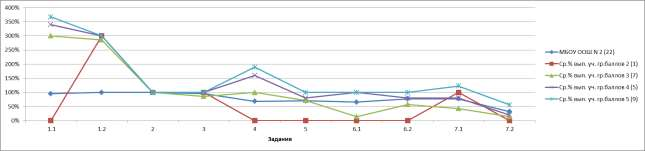 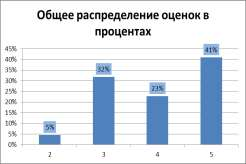 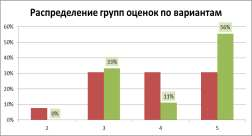 Математика в 3 классеВывод: качество успеваемости по математике ниже городского показателя на 25,6%, обученность ОУ и городского показателя 100%. Задания РПР помогали определить уровень овладения основополагающими понятиями и способами действий по изученным разделам курса «Математика».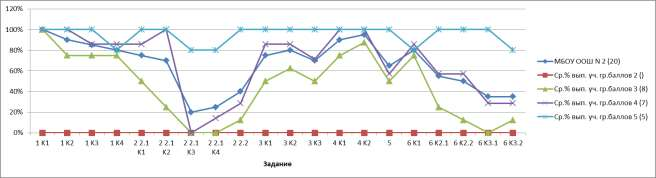 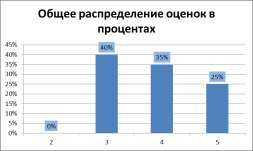 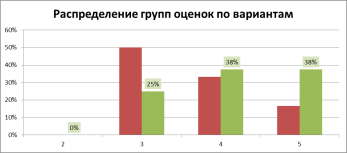 Окружающий мир в 3 классеВывод: качество успеваемости по окружающему миру ниже городского показателя на 6,8%, обученность ОУ и городского показателя 100%. Задания РПР были направлены на выявление уровня овладения основополагающими понятиями и способами действий по изученным разделам курса «Окружающий мир».Английский язык в 7 классахВывод: результаты региональных проверочных работ МБОУ ООШ N2 свидетельствуют о том, что уровень и качество подготовки обучающихся школы на конец учебного года незначительно возрастает, по разным предметам. По итогам мониторинговых исследований подготовлены рекомендации учителям-предметникам по использованию результатов РПР для повышения качества образования.7.	Результаты ВПР за два годаСогласно приказу МО РФ от 05.09.2017г. № 873 и приказу МОРО от 11.09.2017г № 912 в октябре были проведены ВПР по учебному предмету « Русский язык» во 2 и 5 классах общеобразовательных организацияхРусский язык во 2 классеТаким образом, мы видим, что качество знаний в ОУ ниже городских на 26,5%,областных на 22,3%, показателей по России на 15,3%. Обученность выше городских, областных и общероссийских показателей на 3,7%, 1,8% и 4,6 % соответственноРусский язык в 5 классеВывод: таким образом, мы видим, что успеваемость в ОУ -96%, что ниже городских показателей на	1,7%, областных показателей на 0,6%, выше показателей по России на 2,4%. Качество знаний ниже городских, областных на 33,2%, 35,8 %, общероссийских показателей на 29,5 %В апреле 2018 года Федеральной службой по надзору в сфере образования и науки РФ проведены Всероссийские проверочные работы для обучающихся 5, 6,7 классов по учебным предметам «Математика», «Русский язык», 7-ой класс участвовал впервые в режиме апробации.5 класс80706050	540	430	320	2100ВПР по математике позволила оценить уровень общеобразовательной подготовки обучающихся 5-6- х классов в соответствии с требованиями ФГОС. Анализ выполненных заданий по математике в 6-м классе свидетельствует, что число учащихся, получивших отметку «2» составило 5,9% от общего числа, участвовавших в ВПР. Количество набранных трехбалльных отметок– 64,7%, четырехбалльных – 299 %. Пятибалльные отметки получили 0% шестиклассников. Качество успеваемости по итогам выполнения ВПР по математике составляет 29,9 %6 классВПР по русскому языку позволила оценить уровень общеобразовательной подготовки обучающихся 5- 6-х классов в соответствии с требованиями ФГОС.80706050	540	430	320	2100В целом, анализ выполненных заданий свидетельствует, что число учащихся 6-го класса , получивших отметку «3» составило 71 % от общего числа, участвовавших в ВПР. Пятибалльные отметки получили 14 % шестиклассников. Четырехбальный результат показали 14,3% обучающихся . Качество успеваемости по итогам выполнения ВПР по русскому языку составляет 28,3%.7 класс ( апробация)10080	560	440	320	20Результаты ВПР в 7 классах в 2019 году по русскому языку: общая успеваемость –100%, качество – 18%; по математике –общая успеваемость – 25%, качество успеваемости –100%8. Организация работы объединений внеурочной деятельностиВнеурочная деятельность организуется в целях формирования единого образовательного пространства школы для повышения качества образования и реализации процесса становления личности школьника в разнообразных развивающих средах. Внеурочная деятельность является равноправным, взаимодополняющим компонентом базового образованияПринципы организации внеурочной деятельности:соответствие возрастным особенностям учащихся, преемственность с технологиями учебной деятельности;опора на традиции и положительный опыт организации внеурочной деятельности;опора на ценности воспитательной системы школы;свободный выбор на основе личных интересов и склонностей ребенка. Создание условий для реализации внеурочной деятельностиПри организации внеурочной деятельности учащихся будут использованы:-собственные ресурсы школы ( учителя-предметники, классные руководители);педагогические работники, имеющие соответствующую квалификацию.План внеурочной деятельности на уровне начального и основного образования представлен по пяти направлениям:общеинтеллектуальное; общекультурное; социальное ;духовно-нравственное; спортивно-оздоровительное.Занятость обучающихся школы в кружках внеурочной деятельности составляет- 100%.III.	Концепция развития школы на 2020-2023гг.1. Основные направления реализации программыМБОУ ООШ N2, разрабатывая данную программу перевода в эффективный режим работы, определяет следующие направления:Качество образовательного процесса:-Создание банка новых технологий и методик, направленных на повышение мотивации обучения, саморазвития, социальной активности обучающихся, способы стимулирования учебно- познавательной деятельности обучающихся.Усовершенствование школьной системы оценки качества образования через создание единой системы диагностики и контроля качества образования, качества преподавания, соответствия условий организации обрзовательного процесса нормативным требованиям и социальным ожиданиям.Обеспечение поведения совместных мероприятий с социальными партнёрами.Работа с кадрами:-Создание системы постоянного профессионального развития учителей, освоение ими новых педагогических технологий, способствующих повышению качества преподавания и стимулированию учебно- познавательной деятельности у детей со слабой мотивацией.-Повышение квалификации педагогов с последующим повышением квалификационной категории.-Привлечение молодых специалистов в школу.Работа с одаренными детьми.-Организация качественной подготовки обучающихся для участия в конкурсах и олимпиадах.-Проведение мероприятий по популяризации научно- исследовательской деятельности.Работа с низко мотивированными детьми:-Обеспечение успешного усвоения базового уровня образования учащимися, имеющими низкую учебную мотивацию.-Проведение мероприятий по повышению учебной мотивации.Работа с родителями.-Создание системы консультирования и сопровождения родителей.Увеличение количества совместных мероприятий родителей и обучающихся.Повышение роли родителей в успешном обучении детей через систему открытых уроков для родителей.Повышение эффективности управления.-Совершенствование модели управления школой в целях повышения открытости и привлекательности школы, в том числе через работу школьного сайта.-Совершенствование системы работы школы на основе эффективного использования ИКТ.Сроки и этапы реализации ПрограммыНачало действия Программы- 06.05.2020г Срок реализации 3 года ( 2020-2023гг)Подготовительный этап ( май 2020 – декабрь 2020г.)Цель: проведение аналитической и диагностической работы, разработка и утверждение программы перехода школы в эффективный режим работПодготовительный этап ( январь 2021- май 2021г)Цель: реализация Программы перехода школы в эффективный режим работы, доработка и реализация подпрограмм ПрограммыПроведение аналитической и диагностической работы моделей развития образования по отдельным направлениям, а также начало преобразований.Практический этап (октябрь 2021г. – май 2022г.)Цель: отслеживание и корректировка планов реализации Программы, экспертная оценка информационно-методического обеспечения образовательной деятельностиМетодическое, кадровое и информационное обеспечение программы , её реализация. Промежуточный контроль и корректировка.Аналитический этап ( Декабрь 2022г. - декабрь 2023г.)Цель: подведение итогов реализации Программы перехода школы в эффективный режим работы, распространение опыта работы, разработка нового плана развития школы. Внедрение и распространение результатов, полученных на предыдущих этапах.Необходимые условия организации работ:- наличие компетентных и инициативных специалистов, заинтересованных в реализации Программы; - наличие современного ресурсного обеспечения, для чего необходимо пополнение и совершенствование имеющейся материально- технической базы.Средства контроля и обеспечения достоверности результатовКритерии и показатели оценки результативности и эффективности ПрограммыСоответствие образования современным стандартам на всех уровнях обучения;	Увеличение количества участников и призеров в конкурсах различного уровня на 10%;Увеличение количества обучающихся, продолживших образование в 10 классе до 5%;	Снижение численности учащихся, имеющих повышенный уровень тревожности, низкую самооценку, а также учащихся с низкой учебной мотивацией;Повышение доли учителей, принимающих участие в научно- практических конференция, имеющих публикации, участвующих в организации и проведении семинаров, мастер- классов, в экспериментальной работе на 10-20%;Доля родителей, вовлеченных в работу образовательного учреждения — не менее 50%;Уменьшение численности низко мотивированных учащихся;	Увеличение численности учащихся, охваченных проектной деятельностью, участников творческих конкурсов — не менее 25%Ресурсное обеспечение программы Кадровое обеспечение программыНаименование программыПрограмма перехода в эффективный режим работыКлючевая идея ПрограммыПовышение качества образованияОсновные разработчики Рабочая группа педагогических и руководящих работниковАбрамова В.В. - директор школы, ответственная за программу, руководитель рабочей группыЧлены группы:Титенок В.И.- зам. директора по УВР Сурикова Л.В.- руководитель МО учителей начальной школы, учитель начальных классов Сидорова О.И.- руководитель МО классных руководителей, учитель русского языка и литературыСаполетова В.П.- учитель географии, ответственная за работу с одаренными детьми с 2016 по 2018 гг.Кутузова Т. В.- ответственная за воспитательную работу с учащимися и педагогами, учитель технологииЗелепухина С.Г.- председатель первичной профсоюзной организации, учитель математикиОтветственное лицо, контактыБезрукова Регина Викторовна, директор школы;адрес: Рязанская область, г. Сасово, ул. Ново- елатомская,д.31тел: 8 (49133)5-07-41Цель Программы :Создать условия для повышения качества образования, отвечающего современным требованиям к условиям осуществления образовательного процесса в соответствии с требованиями ФГОС общего образования через индивидуализацию образовательного процесса, развитие социально-культурной и материально-технической базы школы.Задачи Программы:-Создать условия для благоприятного взаимодействия всех участников учебно- воспитательного процесса: педагогов, родителей, обучающихся, социальных партнёров-Обновить материально-техническую базу школы (кабинет английского языка), приобрести интерактивное и современное лабораторное оборудование-Внедрить модель внутришкольногомониторинга качества образования как инструмента повышения качества образования (мониторинг личных достижений обучающихся разных групп, мониторинг образовательных результатов, мониторинг качества преподавания, мониторинг условий-Повысить качество образовательных результатов и качество преподавания-Провести анализ внутренних факторов влияющих на результативность и эффективность деятельности МБОУ ООШ N2-Подготовить нормативную базу, ресурсное, кадровое и методическое обеспечение для реализации программы-Разработать модельные представления о МБОУ ООШ N2 , как об эффективной школе-Cоздание единой системы диагностики и контроля качества образования, качества преподавания, соответствия условий организации образовательного процесса нормативным требованиям и социальным ожиданиям;-Повышение профессиональной компетенции педагогических кадров как необходимого условия обеспечения современного качества образования;-Внедрение в практику новых современных форм работы с родителями.Реализация данной программы осуществляется в соответствии с:Федеральный закон от 29.12.2012 № 273-ФЗ«Об образовани в Российской Федерации»; Федеральный закон от 21.07.2014 № 256-ФЗ«О внесении изменений в отдельные законодательные акты Российской Федерации по вопросам проведения независимой оценки качества оказания услуг организациями в сфере культуры, социального обслуживания, охраны здоровья и образования».Правила осуществления мониторинга системы образования, утв. постановлением Правительства РФ от 05.08.2013г. № 662.Федеральная целевая программа РФ « Развитие образования на 2016-2020 годы», утв. постановлением Правительства РФ от 23.05.2015г. № 497Планом мероприятий ( дорожная карта) « Изменения в отраслях социальной сферы, направленные на повышение эффективностиобразования и науки», утв. распоряжением Правительства РФ от 30.04.2014 № 722-р 6.Показатели, характеризующие общие критерии оценки качества образовательной деятельности организаций, осуществляющих образовательнуюдеятельность, утв. Минобрнауки России от 05.12.2014.№ 1547Состав информации о результатах независимой оценки качества образовательной деятельности организаций, осуществляющих образовательную деятельность, оказания услуг организациями культуры, социального обслуживания, медицинским организациями, размещенной на официальном сайте для размещения информации государственных и муниципальных учреждениях в информационно- телекоммуникационной сети « Интернет», утв. приказом Минфина России от 22.07.205г № 116н.Региональной программой поддержки школ с низкими результатами обучения и школ, функционирующих в неблагоприятных социальных условиях (приказ на сайте РИРО);образования инауки», утв. распоряжением Правительства РФ от 30.04.2014 № 722-рПоказатели, характеризующие общие критерии оценки качества образовательной деятельности организаций, осуществляющих образовательнуюдеятельность, утв. Минобрнауки России от 05.12.2014.№ 1547Состав информации о результатах независимой оценки качества образовательной деятельности организаций, осуществляющих образовательную деятельность, оказания услуг организациями культуры, социального обслуживания, медицинским организациями, размещенной на официальном сайте для размещения информации государственных и муниципальных учреждениях в информационно- телекоммуникационной сети « Интернет», утв. приказом Минфина России от 22.07.205г № 116н.Региональной программой поддержки школ с низкими результатами обучения и школ, функционирующих внеблагоприятных социальных условиях (приказ на сайте РИРО);Указом президента «О национальных целях и стратегических задачах развития Российской Федерации на	период до 2024 года» от 7 мая 2018.Уставом МБОУ ООШ N2 г. Сасово.Сроки и этапы реализации ПрограммыНачало действия Программы- 06.05.2020г Срок реализации 3 года ( 2020-2023гг)Подготовительный этап ( май 2020 – декабрь 2020г.)Цель: проведение аналитической и диагностической работы, разработка и утверждение программы перехода школы в эффективный режим работПодготовительный этап ( январь 2021- май 2021г)Цель: реализация Программы перехода школы в эффективный режим работы, доработка и реализация подпрограмм ПрограммыПрактический этап (май 2021г. – май 2022г.)Цель: отслеживание и корректировка планов реализации Программы, экспертная оценка информационно-методического обеспечения образовательной деятельностиАналитический этап ( май 2022г. - май 2023г.)Цель: подведение итогов реализации Программы перехода школы в эффективный режим работы, распространение опыта работы, разработка нового плана развития школыОсновная идея ПрограммыПрограмма перехода МБОУ ООШ N2 в эффективный режим работы предполагает переход школы в качественно новое состояние, но не за счёт притока других ресурсов, а за счёт развития внутреннего потенциала самой школы, которая запускает механизмы и обеспечивает результативность вне зависимости от материально-технической оснащённости школы, контингента обучающихся, доходов семей.Новая линии работы руководителя и педагогического коллектива школы позволитрешить приоритетную образовательную задачу: повышения качества образования и уровня образовательных результатов.Обоснование значимости ПрограммыНезависимо от социально-экономического положения родителей, дети имеют право на равные возможности в получении качественного образования.Только эффективная школа сможет обеспечить образовательную успешность, повысить жизненные шансы каждого обучающегося, независимо от индивидуальных стартовых возможностей и оциального положения.Эффективная школа – это школа, в которой:-учение находится в центре школьной деятельности;-весь школьный коллектив функционирует как единое целое;-школьная культура (ценности, убеждения и поведение всех, вовлеченных в жизнь школы) является позитивной: учение ценится ради учения, достижения ожидаются и поощряются, к людям относятся с доверием и уважением.Ожидаемые конечные результаты реализации-Положительная динамика успеваемости и уровня качества знаний, результатов ГИА;-Увеличение доли обучающихся, включенных в проектную, исследовательскую, творческую деятельность;-Формирование системы поддержки профессионального роста педагога ; повышение степени удовлетворённости качеством предоставляемых образовательных услуг среди обучающихся и родителей ( законных представителей);-100% справляемость каждого ребѐнка с требованиями к результатам ФГОС, в том числе к метапредметным и личностным;-Улучшение образовательных результатов школы (качество образования и результаты ГИА не ниже среднего уровня по Рязанской области)-Положительная динамика участия родителей ( законных представителей), социальных партнѐров, жителей микрорайона МБОУ ООШ N2 в организуемых образовательных событияхСистема организации контроляДиректор школы обеспечиваетвыполнения программыпродвижение реализации программы; педагогический совет рассматривает вопросы педагогического и методического руководства образовательной деятельностью; заместитель директора по УВР собирает и анализирует информацию о результатах учебной деятельности школьников;МО школы рассматривает вопросы развития учебной мотивации школьников; Ответственный за работу с одаренными детьми рассматривает вопросы участие одаренных детей в различных конкурсах, олимпиадах и т.д.;Ответственная за воспитательную работу с детьми рассматривает вопросы участие детей в различный воспитательных мероприятиях Ответственный за ВРМО классных руководителей осуществляют диагностирование уровня школьной мотивации учащихсяСистема организации контроля выполнения программыПодготовка ежегодного доклада директора школы о результатах деятельности школы по реализации программы, отчет перед общественностью, Советом родителей, учредителем, самооценка образовательной организации по реализации программыВыявленные проблемыНизкое качество знаний обучающихся (результаты ВПР, по отдельным предметам на ОГЭ по выбору уч-ся)Нет результативности очных предметных конкурсов, олимпиад различного уровня (кроме школьного).Отсутствует дополнительное образование учащихся.Низкая доля педагогов, принимающих очное участие в различных формах предъявления опыта работы, конкурсах на муниципальном, региональном, всероссийском уровне.Кадровая характеристикаПедагоги с высшей категорией - 5% Педагоги с 1 категорией - 45%Педагоги, прошедшие аттестацию на соответствие занимаемой должности - 40% Педагоги, имеющие стаж до 2 лет- 10% ( без аттестации)ОбразованиеИмеют высшее образование ( педагоги+ администрация школы)- 65%Имеют среднее специальное образование - 35%СтажДо 2-х лет- 2 чел ( 10%) до 20 лет- 6 чел. ( 30%)Более 20 лет-12чел. (60%)Показатели определяющие сложность контингента учащихсяповедениемДети- сироты и дети, оставшиеся без попечения родителей110Дети из семей мигрантов0002018-	45	90/100	1	3,4201920 чел.Результаты муниципального этапа Всероссийской олимпиады за последние 3 годаРезультаты участия педагогов в педагогических конкурсах за последние 3 годаПре дмет2016-20172016-20172016-20172017-20182017-20182017-20182018-20192018-20192018-2019КЗ%Обуч.%Динамика качестваКЗ%Обуч.%Динамика качестваКЗ%Обуч.%Динамика качестваРЯ77,310080,810073,795МАТ27,372,85084,84595ИН Ф244815,492,376,892,4ФИЗ0100010033,3100ГЕО35,294,266,69260100БИО010001000100ИСТ1100------1100ОБ Щ244862,587,50100Анализ внутренних факторов развитияАнализ внутренних факторов развитияАнализ внутренних факторов развитияАнализ внутренних факторов развитияОценка внутренней среды школыОценка внутренней среды школыОценка внешней средыОценка внешней средыСильные стороныСлабые стороныБлагоприятныевозможностиУгрозы-Школа обеспечена кадрами;-Участники образовательного процесса заинтересованы в переходе школы в эффективный режим работы.-Наличие элективных курсов в 9 классе;-В школе есть инициативные, ищущие педагоги,-Низкая мотивация в выпускных классах школы;-Низкие результаты ОГЭ и ВРР ;- Снижение успеваемости и качества при переходе с одной ступени на другую;-Недостаточноесоциально- педагогическое-Удовлетворение образовательных результатов, обучающихся с различными способностями и возможностями;-Организация работы с одаренными детьми;-Мотивация педагогических работников на корректировку иИзменение жизненных приоритетов у подростков.Влияние различных факторов на учебную мотивацию: СМИ, Интернет – зависимость;- Непринятиекоторые вполне могут стать тем ядром, вокругкоторого строится командная работа;-Наличие системы воспитательной работы с опорой на традиционные мероприятия; Включение в единое образовательное пространство: школа- сад( преемственность)- Социально – педагогическое сопровождение обучающихся, имеющие трудности в обучениисопровождение обучающихся по адаптированной образовательной программе;Преобладание в коллективе устаревших подходов к образовательному процессу;Низкий уровень родителей ( законных представителей) на участие в учебной деятельности своих детей и жизни школы;Уровень эмоционального выгорания педагогов.внедрение образовательных программ, обеспечивающих качество образования; Отслеживание результативности перехода школы в эффективный режим работы;-Наличие педагога – психолога и учителя– логопеда.отдельными педагогическими работниками программы перехода школы в эффективный режим развития.-В процессе работы в команде риск недоведения работы до конца, возможного обострения отношений в коллективе, появление некомандных игроков в ее составе.-Рассогласованность в действиях педагогов разных ступеней обученияУчебный годВсего учащихсяКачество знаний%Успеваемость%Кол-во классов2016-2017334110022017-2018233310012018-201929251001Учебный годВсего учащихсяКачество знаний%Успеваемость%Кол-во классов2016-201722910012017-2018261910012018-201920251001Учебный годКачество знанийУспеваемостьПересдача в ДП ( осень)Ср. бФИО педагога2016-201722чел.77,31003,91Ромашкина В.А.2017-201826 чел.80,81003,96Титенок В.И.2018-201920 чел.73,795/10013,8Сидорова О.И.Учебный годКачество знанийУспеваемостьПересдача в ДП ( осень)Ср.бФИО педагога2016-201722чел.27,372,8/1002,96Савина Т.В.2017-201826 чел.5077/10013,46Зелепухина С.Г.2018-201920 чел.4590/10013,5Зелепухина С.ГУчебный годКачество знанийУспеваемостьПересдача в ДП ( осень)Ср.бФИО педагога2016-201722чел.010003Саполётова В.П2017-201826 чел.010003Саполётова В.П.2018-201920 чел.010003Саполётова В.П.Учебный годКачество знанийУспеваемостьПересдача в ДП ( осень)Ср.бФИО педагога2016-201722чел.35,294,2/10013Саполётова В.П2017-201826 чел.66,692/10013,51Саполётова В.П.2018-201920 чел.6010013,46Саполётова В.П.Учебный годКачество знанийУспеваемостьПересдача в ДП ( осень)Ср.бФИО педагога2016-201722чел.2448/10022,98Кутузова Т.В2017-201826 чел.15,492,3/10013,2Кутузова Т.В2018-201920 чел.76,892,4/10014Кутузова Т.ВУчебный годКачество знанийУспеваемостьПересдача в ДП ( осень)Ср.бФИО педагога2016-201722чел.010003Зелепухина С.Г.2017-201826 чел.010003Зелепухина С.Г.2018-201920 чел.33,310003,3Зелепухина С.Г.Учебный годКачество знанийУспеваемостьПересдача в ДП ( осень)Ср.бФИО педагога2016-201722чел.10010004Кочетков С.А2017-201826 чел.0000Безрукова Р.В.2018-201920 чел.10010004Веденькин А.А.Учебный годКачество знанийУспеваемостьПересдача в ДП ( осень)Ср.бФИО педагога2016-201722чел.2448/10052,7Кочетков С.А.2017-201826 чел.62,582,5/10013,5Безрукова Р.В.2018-201920 чел.010003Веденькин А.А.Пре дмет2016-20172016-20172016-20172017-20182017-20182017-20182018-20192018-20192018-2019КЗ%Обуч.%Динамика качестваКЗ%Обуч.%Динамика качестваКЗ %Обуч%Динамика качестваРЯ77,310080,810073,795МАТ27,372,85084,84595ИН Ф244815,492,376,892,4ФИЗ0100010033,3100ГЕО35,294,266,69260100БИО010001000100ИСТ1100------1100ОБ Щ244862,587,50100Учебный годАттестат особого образцаАттестатоб основном общем образованииГрамотыКачество знаний%Обученность%2016-201702214 (63,6%)91002017-201802617 (65,3%)191002018-201902015 (75%)25100Класс2016-20172016-20172016-20172017-20182017-20182017-20182018-20192018-20192018-2019КлассИмеютакадемич ескую задолжен ностьОставле ны на повторн ый год обучени яПереве дены условноИмеютакадеми ческую задолже нностьОставл ены на повтор ный год обучен ияПереведен ы условноИмеютакадемическ ую задолженно стьОставлены на повторный год обученияПереведены условно1---------2---------3---------4---------5---------6---------7---------8---------9----------Учебный годЭтапы Всероссийской олимпиады школьниковЭтапы Всероссийской олимпиады школьниковЭтапы Всероссийской олимпиады школьниковЭтапы Всероссийской олимпиады школьниковЭтапы Всероссийской олимпиады школьниковЭтапы Всероссийской олимпиады школьниковУчебный годМЭВОШМЭВОШРЭВОШРЭВОШВЭВОШВЭВОШУчебный годПобедителиПризёрыПобедителиПризёрыПобедителиПризёры2016-200170500002017-20180600002018-2019050000По спискуПисали5%4%3%2%КЗ%Обуч2922941522,7731,814,563,795,5Город15 мая 2018г.15 мая 2018г.15 мая 2018г.15 мая 2018г.15 мая 2018г.15 мая 2018г.15 мая 2018г.15 мая 2018г.15 мая 2018г.87,299,7По спискуПисали5%4%3%2%КЗ%Обуч2920525734840-0----60100Город17 мая 2018г.17 мая 2018г.17 мая 2018г.17 мая 2018г.17 мая 2018г.17 мая 2018г.17 мая 2018г.17 мая 2018г.17 мая 2018г.85,6100По спискуПисали5%4%3%2%КЗ%Обуч29211256,2733,329,50---90,5100Город22 мая 2018г.22 мая 2018г.22 мая 2018г.22 мая 2018г.22 мая 2018г.22 мая 2018г.22 мая 2018г.22 мая 2018г.22 мая 2018г.97,3100По спискуПисали5%4%3%2%КЗ%Обуч4540922,51845102537,567,592,5Город17 мая 2018г.17 мая 2018г.17 мая 2018г.17 мая 2018г.17 мая 2018г.17 мая 2018г.17 мая 2018г.17 мая 2018г.17 мая 2018г.68,297,7Кол- воуч-ся в классеКол-воуч-ся, выполнявши х работуПредметОценкиОценкиОценкиОценкиу/о%к/з%ср.бФ.И.О.учителяКол- воуч-ся в классеКол-воуч-ся, выполнявши х работуПредмет5432у/о%к/з%ср.бФ.И.О.учителя2623Русский язык2713196393,3Ромашкина В.А.ГородГород97,772,2Рязанская областьРязанская область96,674,8РФРФ93,668,5Этап ПрограммыМероприятие ПрограммыСроки реализацииОжидаемые результатыПодготовительный этап1.Уточнение перспективных направлений развития школы и моделирование ее нового качественного состояния.2. Внедрение программ внеурочной деятельности по направлениям информационно-технологической, естественно-научной проектной и исследовательской деятельностиЯнварь 2020г.разработана Программа перевода школы в эффективный режим работы;разработана модель развития кадрового потенциала в период перехода школы в эффективный режим работы;разработана модель ШМО КР в период перехода школы в эффективный режим работы;разработана модель ШМО УНШ в период перехода школы в эффективный режим работы;разработана управленческая модель перехода школы в эффективный режим работы;разработана дорожная карта по переходу школы в эффективный режим работы;разработан план мероприятий по переходу школы в эффективный режимработыразработана система постоянного профессионального развития учителей: освоение ими новых педагогических технологий, способствующих повышению качества преподавания и стимулированию учебно- познавательнойдеятельности;проведён анализ внутренних факторов, влияющих на результативность деятельности ОУ.1. Неделя детской книгиФевраль  2020 годаРеализованы мероприятия по созданию позитивной школьной культуры ( ценности, убеждения, поведение всех, вовлечённых в жизнь школы)Организовано тесное взаимодействие всех участников образовательного пространства1. Городской фестиваль семей «Мы вместе»2. Фестиваль семейного творчества «Творчество рождается в семье»Февраль 2020 годаПроведены мероприятия совместно с родителямиАттестация педагогов на соответствие занимаемой должности и квалификационную категориюМарт-апрель 2020 годаОрганизовать и повышение квалификационной категории с последующим повышением квалификационной категории.Мониторинг деятельности учителейМай 2020 годаРазработана система мониторинга.Этап ПрограммыМероприятие ПрограммыСроки реализацииОжидаемые результатыПрактический этапОнлайн уроки по фин.грамотности (осенняя сессия)  Октябрь 2021г.У обучающихся сформированы принципы ответственного и грамотного подхода к принятию финансовых решений.Практический этапОнлайн уроки по фин.грамотности (весенняя сессия)Март 2021г. У обучающихся сформированы принципы ответственного и грамотного подхода к принятию финансовых решений.Практический этапУчастие во Всероссийском конкурсе сочинений (муниципальный этап)Октябрь 2021г.Обобщение, систематизация и распространение опыта эффективного обучения созданию сочинений и развития связной письменной речи обучающихсяПрактический этапВсероссийский конкурс сочинений «Без срока давности» Ноябрь 2021 г. Обобщение, систематизация и распространение опыта эффективного обучения созданию сочинений и развития связной письменной речи обучающихсяПрактический этапКонкурс «Язык наш – древо жизни на земле»Январь 2021г. Обобщение, систематизация и распространение опыта эффективного обучения созданию сочинений и развития связной письменной речи обучающихсяПрактический этапМониторинг естественно-научной, читательской и математической грамотности обучающихсяМай 2021- декабрь-2022Повысился уровень понимания текстов различной направленности, качество чтения. Обучающиеся получили навыки формулировки задач, инструкции вопросов, объяснение различных явлений с научной точки зрения.  Проведение интеллектуальных игр Росквиз 11 ноября 2022г.9 декабря 2022г. Обучающиеся приобрели новые знания в курсе изучения истории.Акция «Марафон добра» Капелькой тепла согреваем душу» 7 декабря 2021г. Развитие чувства сострадания и сопереживания детям с ограниченными возможностями здоровья.Военно-патриотическая игра «Равнение на победу»4 мая 2022г. Сформировано понятие гражданской позиции.Организация работы школьной команды учащихся, учителей и родителей в Интернет-сообществахЯнварь 2022г.Сформирована система непрерывного профессионального развития и роста профессиональной компетентности педагогов.Участие педагогов в конкурсах «Учитель года», «Сердце отдаю детям», «Педагогический дебют»Февраль 2022г.Совершенствование форм, методов и средств обучения; педагогических технологий и внедрения современных технологий обучения.«Билет в будущее» – проект ранней профессиональной ориентации обучающихся 6–11-х классов. Он реализуется в рамках федерального проекта «Успех каждого ребёнка» национального проекта «Образование» по поручению Президента РФ Владимира Путина.6 апреля 2022Повысился уровень педагогического мастерства у педагогов.Проведение семинаров на базе школы по обмену педагогическим опытом.Март 2022г. Повысился уровень педагогического мастерства у педагогов.Всероссийская олимпиада школьников Октябрь 2021г., Октябрь 2022г. Обобщение, систематизация и распространение опыта эффективного обучения созданию сочинений и развития связной письменной речи обучающихсяДуховное возрождениеНоябрь 2022г. Повысился уровень педагогического мастерства у педагогов.Областной-фестиваль конкурс «Инноватика. Образование. Мастерство.» Декабрь 2022 г. Сформирована система непрерывного профессионального развития и роста профессиональной компетентности педагогов.Онлайн посещение педагогическими работниками уроков педагогов МБОУ СОШ №1 (школы-куратора)Сентябрь 2021г.Январь 2022г. Сформирована система непрерывного профессионального развития и роста профессиональной компетентности педагогов.Этап ПрограммыМероприятие ПрограммыСроки реализацииОжидаемые результатыПрактический этапРабота по школьному наставничеству Декабрь 2022- январь 2023Сформированы эффективные механизмы взаимодействия наставника и начинающего педагога.Практический этапМониторинг качества реализации образовательных программФевраль – март 2023г. Созданы механизмы устойчивого развития качественно новой модели мониторинга качества образования в образовательном учреждении, обеспечивающей образование.Мониторинг качества реализации программы воспитания и социализации учащихсяАпрель – май 2023г. Выявлены оснований для анализа и обобщения получаемой информации, для осуществления оценок и прогнозирования тенденций развития системы воспитания и социализации обучающихся.Мониторинг качества реализации программ дополнительного образованияМай 2023 Выявлены возможности индивидуальных особенностей учащихся в начале-конце цикла обучения.Анализ результатов ВПР, ОГЭ за 2022 – 2023 учебный год Октябрь - ноябрь 2023Повысился уровень владения основными умениями и видами деятельности, необходимыми для обучения в школе.Предмет мониторингаСредства мониторингаПредметные, метапредметные, личностные результаты обучающихсяМониторинговые итоговые результаты, в том числе, результаты участия в олимпиадах, конкурсах, проектной, учебно- исследовательской деятельности.Удовлетворенность учащихся и их родителей качеством образования в школеАнкетирование, опросИнтерес общественности к ПрограммеСтатистика с сайтаКвалификация педагогов в области современных педагогических технологийМониторинг активности педагогов в интернет пространстве, анализ использующихся ресурсов при реализации ПрограммыИнтерес со стороны обучающихся к внедряемой модели.Мониторинг качества обучающихся, принимающих участие в реализации Программы№ п/пФ.И.О. сотрудникаДолжность, образование, ученая степень (при наличии), ученое звание (при наличии)Функционал специалиста в программе организации-заявителя1Безрукова Регина ВикторовнаРуководитель ОУ Образование: высшее Квалификация: Учитель иностранного языкаРазработчик ответственный за программу пределяет структуру управления программой, решаетфинансовые, кадровые, хозяйственные, научные, методические и иные вопросы, обеспечивает контроль за всеми видамидеятельности учреждения по выполнению программы, подведение итогов и оформление результатов программы, разрабатывает нормативную базу, готовит методические рекомендации по теме программы2Титенок Вера ИвановнаЗаместитель директора по учебно-воспитательной работе.Образование: высшее. Квалификация: учитель русского языка и литературыРазработчик Обеспечивает учебно- методическое сопровождение программы Отвечает за внутришкольный контроль, сбор и обработку данных в рамках программ3Сурикова Людмила ВикторовнаРуководитель МО учителей начальной школы Образование: высшее Квалификация: учитель начальных классовРазработчик Обеспечивает учебно- методическое сопровождение программы4Сидорова Ольга ИльиничнаРуководитель МО учителей начальной школы Образование: высшее Квалификация: учитель начальных классовРазработчик Обеспечивает учебно- методическое сопровождение программы5Саполётова Вера ПетровнаРуководитель МО учителей начальной школы Образование: высшее Квалификация: учитель начальных классовРазработчик Обеспечивает учебно- методическое сопровождение программы6Зелепухина Светлана ГеоргиевнаПредседатель профкома школы.Образование: высшее Квалификация: учитель математикиРазработчик Обеспечивает учебно- методическое сопровождение программы7Кутузова Татьяна ВикторовнаОтветственная за воспитательную работу с детьми.Образование: среднее- специальное Квалификация: учитель технологииРазработчик Обеспечивает учебно- методическое сопровождение программы